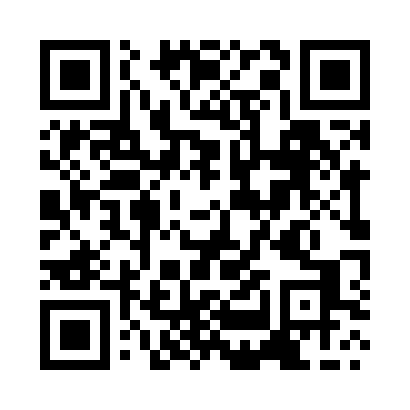 Prayer times for Espindelo, PortugalWed 1 May 2024 - Fri 31 May 2024High Latitude Method: Angle Based RulePrayer Calculation Method: Muslim World LeagueAsar Calculation Method: HanafiPrayer times provided by https://www.salahtimes.comDateDayFajrSunriseDhuhrAsrMaghribIsha1Wed4:466:311:306:268:3010:092Thu4:446:301:306:278:3110:103Fri4:436:291:306:278:3210:124Sat4:416:281:306:288:3310:135Sun4:396:261:306:288:3410:156Mon4:376:251:306:298:3510:167Tue4:366:241:306:308:3610:188Wed4:346:231:306:308:3710:199Thu4:326:221:306:318:3810:2110Fri4:316:211:306:318:3910:2211Sat4:296:201:306:328:4010:2412Sun4:286:191:306:328:4110:2513Mon4:266:181:306:338:4210:2714Tue4:246:171:306:348:4310:2815Wed4:236:161:306:348:4410:3016Thu4:216:151:306:358:4510:3117Fri4:206:141:306:358:4610:3218Sat4:196:131:306:368:4710:3419Sun4:176:121:306:368:4810:3520Mon4:166:111:306:378:4910:3721Tue4:146:111:306:378:5010:3822Wed4:136:101:306:388:5110:4023Thu4:126:091:306:388:5110:4124Fri4:116:091:306:398:5210:4225Sat4:106:081:306:398:5310:4426Sun4:086:071:306:408:5410:4527Mon4:076:071:316:408:5510:4628Tue4:066:061:316:418:5610:4729Wed4:056:061:316:418:5610:4930Thu4:046:051:316:428:5710:5031Fri4:036:051:316:428:5810:51